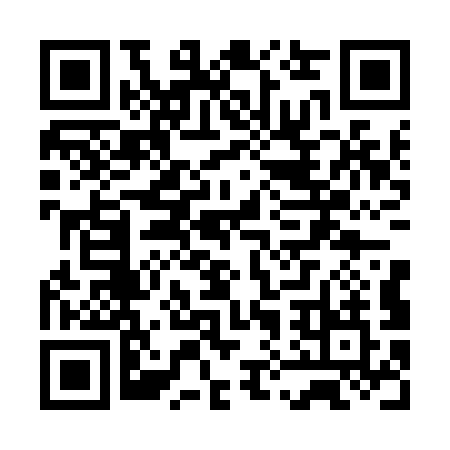 Ramadan times for Batavia Downs, AustraliaMon 11 Mar 2024 - Wed 10 Apr 2024High Latitude Method: NonePrayer Calculation Method: Muslim World LeagueAsar Calculation Method: ShafiPrayer times provided by https://www.salahtimes.comDateDayFajrSuhurSunriseDhuhrAsrIftarMaghribIsha11Mon5:225:226:3312:393:556:466:467:5212Tue5:225:226:3312:393:556:456:457:5213Wed5:225:226:3312:393:556:456:457:5114Thu5:225:226:3312:383:556:446:447:5015Fri5:225:226:3312:383:556:436:437:5016Sat5:235:236:3312:383:556:436:437:4917Sun5:235:236:3312:383:556:426:427:4818Mon5:235:236:3312:373:556:416:417:4819Tue5:235:236:3312:373:556:416:417:4720Wed5:235:236:3312:373:556:406:407:4621Thu5:235:236:3312:363:556:396:397:4622Fri5:235:236:3312:363:556:396:397:4523Sat5:235:236:3412:363:556:386:387:4424Sun5:235:236:3412:363:556:376:377:4425Mon5:235:236:3412:353:556:376:377:4326Tue5:235:236:3412:353:546:366:367:4227Wed5:235:236:3412:353:546:356:357:4228Thu5:235:236:3412:343:546:356:357:4129Fri5:235:236:3412:343:546:346:347:4030Sat5:235:236:3412:343:546:346:347:4031Sun5:235:236:3412:333:546:336:337:391Mon5:235:236:3412:333:536:326:327:392Tue5:245:246:3412:333:536:326:327:383Wed5:245:246:3412:333:536:316:317:374Thu5:245:246:3412:323:536:306:307:375Fri5:245:246:3412:323:536:306:307:366Sat5:245:246:3412:323:526:296:297:367Sun5:245:246:3412:313:526:286:287:358Mon5:245:246:3412:313:526:286:287:349Tue5:245:246:3412:313:526:276:277:3410Wed5:245:246:3412:313:526:276:277:33